Литературная игра по басням И.А. КрыловаВ игре принимает участие 2 (3) команды. 1-й конкурс «Представление команд» Выбрать капитана команды. Придумать название команды, чтобы оно было связано с баснями Крылова. Инсценировать одну из басен (по выбору команды).2-й конкурс «Восстанови басню»   Квартет Проказница-Мартышка,Осёл,Козёл,Да косолапый МишкаЗатеяли сыграть Квартет.Достали нот, баса, альта, две скрипкиИ сели на лужок под липки, —Пленять своим искусством свет.Ударили в смычки, дерут, а толку нет.«Стой, братцы, стой! — кричит Мартышка. — Погодите!Как музыке идти? Ведь вы не так сидите.Ты с басом, Мишенька, садись против альта,Я, прима, сяду против вторы;Тогда пойдет уж музыка не та:У нас запляшут лес и горы!»Расселись, начали Квартет;Он все-таки на лад нейдет.«Постойте ж, я сыскал секрет! —Кричит Осел, — мы, верно, уж поладим,Коль рядом сядем».Послушались Осла: уселись чинно в ряд;А все-таки Квартет нейдет на лад.Вот пуще прежнего пошли у них разборыИ споры,Кому и как сидеть.Случилось Соловью на шум их прилететь.Тут с просьбой все к нему, чтоб их решить сомненье.«Пожалуй, — говорят, — возьми на час терпенье,Чтобы Квартет в порядок наш привесть:И ноты есть у нас, и инструменты есть,Скажи лишь нам как сесть!» —«Чтоб музыкантом быть, так надобно уменьеИ уши ваших понежней, —Им отвечает Соловей, —А вы, друзья, как ни садитесь,Всё в музыканты не годитесь».3-й конкурс «Чёрный ящик»Участники команд по очереди достают из черного ящика предметы (можно заменить карточками с изображением предметов). Нужно определить, из какой басни предмет или его изображение.4-й конкурс «Конкурс капитанов»Сложить басню и моральУ сильного всегда бессильный виноват («Волк и Ягнёнок»).И в сердце льстец всегда отыщет уголок («Ворона и Лисица»).Случается нередко намИ труд, и мудрость видеть там,Где стоит только догадаться,За дело просто взяться («Ларчик»).Избави Бог и нас от  этаких судей (« Осёл и Соловей»).Худые песни Соловью в когтях у Кошки («Кошка и Соловей»)Когда в товарищах согласья нет,На лад их дело не пойдёт,И выйдет из него не дело, только мука («Лебедь Щука и Рак»)5-й  конкурс «Блиц-турнир»Пока капитаны заполняют карточки, участники команд отвечают на скорость на вопросы.1. Сколько басен было написано И.А. Крыловым?
г) Более 200.
2. Какой из предложенных фразеологизмов пришёл НЕ из басен И.А. Крылова?
г) Остаться у разбитого корыта.
(Из «Сказки о рыбаке и рыбке» А.С. Пушкина.)3. Какое выражение из басни Крылова стало поговоркой о разобщённости и стоящем на месте деле?
а) А воз и ныне там;
(Из басни «Лебедь, Щука и Рак».)
4. Кто из этих зверей НЕ входил в басенный квартет И.А. Крылова?
а) Лиса;5.На какое дерево уселась крыловская Ворона, собираясь позавтракать?
в) На ель; («Ворона и лисица».)
6.Чего в басне Ивана Крылова объелся Фока?
в) Ухи;
(«Демьянова уха».)
7. Где, согласно тексту басни И.А.Крылова, водили Слона?
а) По улицам;

8.Под каким деревом рылась Свинья в басне И.А. Крылова?
б) Дуб;
6-й конкурс «Кто есть кто»Игроки команд по очереди достают из конвертов карточки  с написанными словами, называющими героев басен. Участники должны определить, кого в своих баснях И.А.Крылов называл следующим образом:7 конкурс. “Разгадай кроссворд”Прочитав “крылатые” выражения, написав из каких они басен, вы узнаете их автора.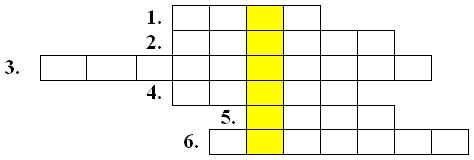 Щуку бросили в реку.А ларчик просто открывался.Слона – то я и не приметилКак белка в колесеВсе кажется в другом ошибкой нам.А вы, друзья, как не садитесь, все в музыканты не годитесь.(1. “Щука”. 2. “Ларчик”. 3. “Любопытный” 4. “Белка” 5. “Обоз” 6. “Квартет” )Игра со зрителямиС помощью этого предмета можно было увидеть, “что это там за рожа”. Что это за предмет?Назовите героиню, которая совсем “без драки” хочет “попасть в большие забияки”. (Моська.)Персонажи какой басни Крылова восхваляли друг друга, “не боясь греха”? (“Кукушка и Петух”)Куда попал “волк ночью, думая залезть в овчарню” (На псарню.)Басня __________________Проказница-________________,_______________,_______________,Да _______________ МишкаЗатеяли сыграть Квартет.Достали нот, ________, альта, две скрипкиИ сели на лужок под липки, —Пленять своим искусством свет.Ударили в смычки, __________, а толку нет.«Стой, братцы, стой! — кричит _____________. — Погодите!Как музыке идти? Ведь вы ________________.Ты с басом, Мишенька, садись против альта,Я, прима, сяду против __________;Тогда пойдет уж музыка не та:У нас запляшут лес и горы!»Расселись, начали Квартет;Он все-таки на _____________нейдет.«Постойте ж, я сыскал секрет! —Кричит Осел, — мы, верно, уж поладим,Коль ________ ______________».Послушались Осла: уселись чинно в ряд;А все-таки Квартет нейдет на лад.Вот пуще прежнего ____________ у них разборыИ споры,Кому и как сидеть.Случилось _______________ на шум их прилететь.Тут с просьбой все к нему, чтоб их решить сомненье.«Пожалуй, — говорят, — возьми на час ________________,Чтобы Квартет в порядок наш привесть:И _____________ есть у нас, и инструменты есть,Скажи лишь нам как _______________!» —«Чтоб музыкантом быть, так надобно уменьеИ ____________ ваших понежней, —Им отвечает Соловей, —А вы, друзья, как ни садитесь,Всё в ______________ не годитесь».1. Сколько басен было написано И.А. Крыловым?
а) Около 50;
б) Около 100; 
в) Более 150;
г) Более 200.
2. Какой из предложенных фразеологизмов пришёл НЕ из басен И.А. Крылова?
а) А ларчик просто открывался;
б) Слона-то я и не приметил;
в) А Васька слушает, да ест;
г) Остаться у разбитого корыта.
(Из «Сказки о рыбаке и рыбке» А.С. Пушкина.)3. Какое выражение из басни Крылова стало поговоркой о разобщённости и стоящем на месте деле?
а) А воз и ныне там;
б) Хоть видит око, да зуб неймёт;
в) А Васька слушает да ест;
г) Медвежья услуга.
(Из басни «Лебедь, Щука и Рак».)
4. Кто из этих зверей НЕ входил в басенный квартет И.А. Крылова?
а) Лиса;б) Козёл;
в) Медведь;г) Осёл.
5.На какое дерево уселась крыловская Ворона, собираясь позавтракать?
а) На дуб;б) На берёзу;
в) На ель;г) На бук.
(«Ворона и лисица».)
6.Чего в басне Ивана Крылова объелся Фока?
а) Блинов;
б) Пирогов;
в) Ухи;
г) Щей.
(«Демьянова уха».)
7. Где, согласно тексту басни И.А.Крылова, водили Слона?
а) По улицам;
б) По проспектам;
в) По бульварам;
г) По посудным лавкам.
8.Под каким деревом рылась Свинья в басне И.А. Крылова?
а) Ель;б) Дуб;
в) Липа;г) Яблоня.
Щуку бросили в реку.А ларчик просто открывался.Слона – то я и не приметилКак белка в колесеВсе кажется в другом ошибкой нам.А вы, друзья, как не садитесь, все в музыканты не годитесь.жёлудь«Свинья под Дубом»очки«Мартышка и очки»зеркало«Зеркало и Обезьяна»сыр«Ворона и Лисица»виноград«Лисица и виноград»топор«Дерево»повозка«Лебедь, щука и рак»стрекоза«Стрекоза и Муравей»вещуньяворонаплутовкалисапроказницамартышкапопрыгуньястрекозасерый забиякаволкпевец Аврорысоловей«Свинья под Дубом»               вещунья   ворона «Мартышка и очки»              плутовка   лиса«Зеркало и Обезьяна»          проказница   мартышка«Ворона и Лисица»         попрыгунья   стрекоза«Лисица и виноград»     серый забияка   волк«Дерево»     певец Авроры   соловей«Лебедь, щука и рак»               вещунья   ворона«Стрекоза и Муравей»              плутовка   лиса«Муравей»          проказница   мартышкаУ сильного всегда бессильный виноват«Ларчик»И в сердце льстец всегда отыщет уголок «Волк и Ягнёнок»Случается нередко намИ труд, и мудрость видеть там,Где стоит только догадаться,За дело просто взяться «Кошка и Соловей»Избави Бог и нас от  этаких судей «Ворона и Лисица»Худые песни Соловью в когтях у Кошки «Лебедь Щука и Рак»Когда в товарищах согласья нет,На лад их дело не пойдёт,И выйдет из него не дело, только мука «Осёл и Соловей»Чем кумушек считать трудиться, не лучше ль на себя кума оборотиться?              «Кукушка и петух»Ты всё пела? Это дело: так, поди же попляши.«Зеркало и обезьяна»Кукушка хвалит петуха за то. Что хвалит он кукушку«Стрекоза и муравей»